Sie möchten aus der Masse der Bewerber herausstechen?Dann lassen Sie sich Ihre Bewerbung im Premium-Design erstellen!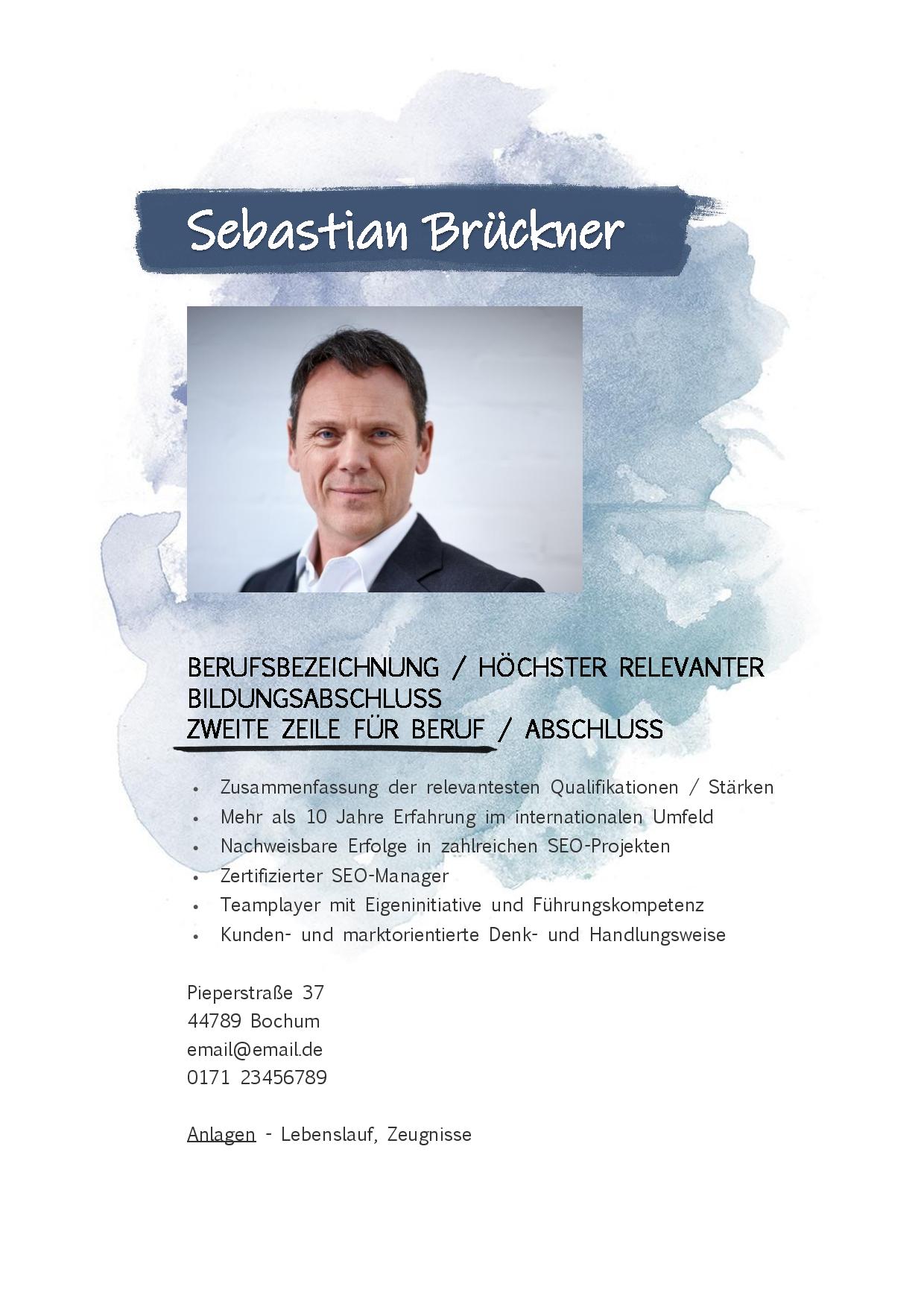 Weitere Informationen: www.die-bewerbungsschreiber.de